Obrazac 4. – Izvješće o provedbi aktivnosti i utrošenim sredstvima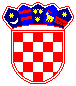 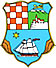 OBRAZAC IZVJEŠĆA  O PROVEDBI  AKTIVNOSTI i UTROŠENIM SREDSTVIMA PriloziFoto dokumentacija opreme ili prostora na kojoj je vidljiva oznaka vizualnog identiteta  PGŽOPĆI OSNOVNI PODACI O AKTIVNOSTI OPĆI OSNOVNI PODACI O AKTIVNOSTI Naziv (upisati puni naziv i organizacijski oblik prijavitelja)Sjedište i adresa(upisati ulicu i k. b, mjesto i  poštanski broj)Odgovorna osoba podnositelj prijave (upisati ime i prezime)OIBTelefonE-mail adresaInternetska stranicaPoslovna banka i broj žiro računaNaziv aktivnosti –Područje djelovanja (upisati lokaciju)Broj UgovoraIznos UgovoraPridržavanje odredbi Pravilnika vizualnog identiteta aktivnosti financiranih sredstvima PGŽ : ( opis i priložen dokaz - Foto dokumentacija opreme/prostora  na kojoj je vidljiva oznaka vizualnog identiteta,  sufinanciranja  od stranePGŽ)Voditelj-ica aktivnostiII. Pregled priloženih računa    Specifikacija realiziranih troškova- pregled priloženih računa za opremu za koje se traži potpora -  II. Pregled priloženih računa    Specifikacija realiziranih troškova- pregled priloženih računa za opremu za koje se traži potpora -  II. Pregled priloženih računa    Specifikacija realiziranih troškova- pregled priloženih računa za opremu za koje se traži potpora -  II. Pregled priloženih računa    Specifikacija realiziranih troškova- pregled priloženih računa za opremu za koje se traži potpora -  II. Pregled priloženih računa    Specifikacija realiziranih troškova- pregled priloženih računa za opremu za koje se traži potpora -  II. Pregled priloženih računa    Specifikacija realiziranih troškova- pregled priloženih računa za opremu za koje se traži potpora -  II. Pregled priloženih računa    Specifikacija realiziranih troškova- pregled priloženih računa za opremu za koje se traži potpora -  II. Pregled priloženih računa    Specifikacija realiziranih troškova- pregled priloženih računa za opremu za koje se traži potpora -  II. Pregled priloženih računa    Specifikacija realiziranih troškova- pregled priloženih računa za opremu za koje se traži potpora -  II. Pregled priloženih računa    Specifikacija realiziranih troškova- pregled priloženih računa za opremu za koje se traži potpora -  II. Pregled priloženih računa    Specifikacija realiziranih troškova- pregled priloženih računa za opremu za koje se traži potpora -  II. Pregled priloženih računa    Specifikacija realiziranih troškova- pregled priloženih računa za opremu za koje se traži potpora -  II. Pregled priloženih računa    Specifikacija realiziranih troškova- pregled priloženih računa za opremu za koje se traži potpora -  Izdavatelj računaIzdavatelj računaBroj računaDatum računa Datum računa Datum računa Datum izvoda ili slipaSpecifikacija troška (navesti naziv opreme  usluge na hrvatskom jeziku sukladno računima koji su dostavljeni uz prijavu)Specifikacija troška (navesti naziv opreme  usluge na hrvatskom jeziku sukladno računima koji su dostavljeni uz prijavu)Iznos  računa tj prihvatljivih troškova iz računa * u kn80% Iznosa prihvatljivih troškova* u kn80% Iznosa prihvatljivih troškova* u kn80% Iznosa prihvatljivih troškova* u knRačuni UKUPAN IZNOS * Prihvatljivi troškovi sukladno točki V.  Uputa za prijavitelje Prijavitelji koji su u sustavu PDV-a upisuju iznos osnovice, bez PDVRačuni UKUPAN IZNOS * Prihvatljivi troškovi sukladno točki V.  Uputa za prijavitelje Prijavitelji koji su u sustavu PDV-a upisuju iznos osnovice, bez PDVRačuni UKUPAN IZNOS * Prihvatljivi troškovi sukladno točki V.  Uputa za prijavitelje Prijavitelji koji su u sustavu PDV-a upisuju iznos osnovice, bez PDVRačuni UKUPAN IZNOS * Prihvatljivi troškovi sukladno točki V.  Uputa za prijavitelje Prijavitelji koji su u sustavu PDV-a upisuju iznos osnovice, bez PDVRačuni UKUPAN IZNOS * Prihvatljivi troškovi sukladno točki V.  Uputa za prijavitelje Prijavitelji koji su u sustavu PDV-a upisuju iznos osnovice, bez PDVRačuni UKUPAN IZNOS * Prihvatljivi troškovi sukladno točki V.  Uputa za prijavitelje Prijavitelji koji su u sustavu PDV-a upisuju iznos osnovice, bez PDVRačuni UKUPAN IZNOS * Prihvatljivi troškovi sukladno točki V.  Uputa za prijavitelje Prijavitelji koji su u sustavu PDV-a upisuju iznos osnovice, bez PDVRačuni UKUPAN IZNOS * Prihvatljivi troškovi sukladno točki V.  Uputa za prijavitelje Prijavitelji koji su u sustavu PDV-a upisuju iznos osnovice, bez PDVRačuni UKUPAN IZNOS * Prihvatljivi troškovi sukladno točki V.  Uputa za prijavitelje Prijavitelji koji su u sustavu PDV-a upisuju iznos osnovice, bez PDVIII.) OPIS PROVEDBE AKTIVNOSTI III.) OPIS PROVEDBE AKTIVNOSTI III.) OPIS PROVEDBE AKTIVNOSTI III.) OPIS PROVEDBE AKTIVNOSTI III.) OPIS PROVEDBE AKTIVNOSTI III.) OPIS PROVEDBE AKTIVNOSTI III.) OPIS PROVEDBE AKTIVNOSTI III.) OPIS PROVEDBE AKTIVNOSTI III.) OPIS PROVEDBE AKTIVNOSTI III.) OPIS PROVEDBE AKTIVNOSTI III.) OPIS PROVEDBE AKTIVNOSTI III.) OPIS PROVEDBE AKTIVNOSTI III.) OPIS PROVEDBE AKTIVNOSTI III.) OPIS PROVEDBE AKTIVNOSTI Cilj provedbe aktivnosti:(navedeni u prijavi na javni poziv ) * vezati se na točku I CILJEVI  I PRIORITETI: iz Uputa Cilj provedbe aktivnosti:(navedeni u prijavi na javni poziv ) * vezati se na točku I CILJEVI  I PRIORITETI: iz Uputa Cilj provedbe aktivnosti:(navedeni u prijavi na javni poziv ) * vezati se na točku I CILJEVI  I PRIORITETI: iz Uputa Cilj provedbe aktivnosti:(navedeni u prijavi na javni poziv ) * vezati se na točku I CILJEVI  I PRIORITETI: iz Uputa Cilj provedbe aktivnosti:(navedeni u prijavi na javni poziv ) * vezati se na točku I CILJEVI  I PRIORITETI: iz Uputa Cilj provedbe aktivnosti:(navedeni u prijavi na javni poziv ) * vezati se na točku I CILJEVI  I PRIORITETI: iz Uputa Planirane i provedene aktivnosti  iz Ugovora(Opis provedenih aktivnosti:Opisno i financijski Izvještaj o potpori  obvezno sadrži tekst iz kojeg je razvidno -da se provedene aktivnosti odnose na nabavku opreme ili izradu  projekta kao ulaganja u dugotrajnu imovinu koja je u funkciji obavljanja djelatnosti  /  -da su sredstva namjenski utrošena prema računima predanim uz prijavu  Planirane i provedene aktivnosti  iz Ugovora(Opis provedenih aktivnosti:Opisno i financijski Izvještaj o potpori  obvezno sadrži tekst iz kojeg je razvidno -da se provedene aktivnosti odnose na nabavku opreme ili izradu  projekta kao ulaganja u dugotrajnu imovinu koja je u funkciji obavljanja djelatnosti  /  -da su sredstva namjenski utrošena prema računima predanim uz prijavu  Planirane i provedene aktivnosti  iz Ugovora(Opis provedenih aktivnosti:Opisno i financijski Izvještaj o potpori  obvezno sadrži tekst iz kojeg je razvidno -da se provedene aktivnosti odnose na nabavku opreme ili izradu  projekta kao ulaganja u dugotrajnu imovinu koja je u funkciji obavljanja djelatnosti  /  -da su sredstva namjenski utrošena prema računima predanim uz prijavu  Planirane i provedene aktivnosti  iz Ugovora(Opis provedenih aktivnosti:Opisno i financijski Izvještaj o potpori  obvezno sadrži tekst iz kojeg je razvidno -da se provedene aktivnosti odnose na nabavku opreme ili izradu  projekta kao ulaganja u dugotrajnu imovinu koja je u funkciji obavljanja djelatnosti  /  -da su sredstva namjenski utrošena prema računima predanim uz prijavu  Planirane i provedene aktivnosti  iz Ugovora(Opis provedenih aktivnosti:Opisno i financijski Izvještaj o potpori  obvezno sadrži tekst iz kojeg je razvidno -da se provedene aktivnosti odnose na nabavku opreme ili izradu  projekta kao ulaganja u dugotrajnu imovinu koja je u funkciji obavljanja djelatnosti  /  -da su sredstva namjenski utrošena prema računima predanim uz prijavu  Planirane i provedene aktivnosti  iz Ugovora(Opis provedenih aktivnosti:Opisno i financijski Izvještaj o potpori  obvezno sadrži tekst iz kojeg je razvidno -da se provedene aktivnosti odnose na nabavku opreme ili izradu  projekta kao ulaganja u dugotrajnu imovinu koja je u funkciji obavljanja djelatnosti  /  -da su sredstva namjenski utrošena prema računima predanim uz prijavu  Ostvareni rezultati i učinci    Ostvareni rezultati i učinci    Ostvareni rezultati i učinci    Ostvareni rezultati i učinci    Ostvareni rezultati i učinci    Ostvareni rezultati i učinci    Datum izvješća:Datum izvješća:Datum izvješća:2022.godine2022.godine2022.godine2022.godineM.P.M.P.M.P.M.P.Ovlaštena osoba za zastupanjeOvlaštena osoba za zastupanjeOvlaštena osoba za zastupanjeM.P.M.P.M.P.M.P.M.P.M.P.M.P.M.P.____________________________________________________________________________________